Protokoll Master-Prüfung                                                           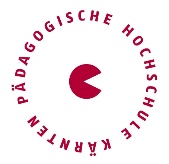 Defensio MasterthesisDiskussion im Anschluss an die Präsentation: Nachfolgend sind stichwortartig Fragen und Antworten zu notieren. Prüfung aus dem gewählten VertiefungsgebietNachfolgend sind stichwortartig Fragen und Antworten zu notieren.Begründung für die Note (Gesamtkalkül)Unterschriften:TerminKandidat_inVorsitzende_rBetreuer_inPrüfer_in VertiefungsgebietNoteVorsitzende_rBetreuer_inPrüfer_in Vertiefungsgebiet